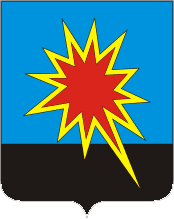 КЕМЕРОВСКАЯ ОБЛАСТЬКАЛТАНСКИЙ ГОРОДСКОЙ ОКРУГАДМИНИСТРАЦИЯ КАЛТАНСКОГО ГОРОДСКОГО ОКРУГАПОСТАНОВЛЕНИЕОт  10.04.2018 г.         № 76–пОб утверждении отчета «Об исполнении муниципальной программы «Жилище» Калтанского городского округа на 2014-2020 годы» за 2017 годНа основании решения коллегии администрации Калтанского городского округа от 10.04.2018 г. № 07–рк «Об утверждении отчета «Об исполнении муниципальной программы «Жилище» Калтанского городского округа на 2014-2020 годы» за 2017 год», в целях ликвидации ветхого и аварийного муниципального жилищного фонда, обеспечения жильем граждан, проживающих на территории Калтанского городского округа, нуждающихся в улучшении жилищных условий:1. Утвердить отчет «Об исполнении муниципальной программы «Жилище» Калтанского городского округа на 2014-2020 годы» за 2017 год.2. Начальнику отдела организационной и кадровой работы администрации Калтанского городского округа (Верещагина Т.А.) обеспечить размещение настоящего постановления на официальном сайте администрации Калтанского городского округа.3. Контроль над исполнением настоящего постановления возложить на заместителя главы Калтанского городского округа по строительству (О.А. Рудюк).Глава Калтанского городского округа				        	                       И.Ф. Голдинов			КОЛЛЕГИЯ АДМИНИСТРАЦИИ КАЛТАНСКОГО ГОРОДСКОГО ОКРУГАРЕШЕНИЕОт 10.04.2018 г.         № 07–ркОб утверждении отчета «Об исполнении муниципальной программы «Жилище» Калтанского городского округа на 2014-2020 годы» за 2017 годЗаслушав и обсудив отчет и.о. директора МКУ «Управление муниципальным имуществом Калтанского городского округа» Симахиной Т.В. «Об исполнении муниципальной программы «Жилище» Калтанского городского округа на 2014-2020 годы» за 2017 год», в целях ликвидации ветхого и аварийного муниципального жилищного фонда, обеспечения жильем граждан, проживающих на территории Калтанского городского округа, нуждающихся в улучшении жилищных условий:Одобрить отчет «Об исполнении муниципальной программы «Жилище» Калтанского городского округа на 2014-2020 годы» за 2017 год» и утвердить в установленном порядке.Председатель коллегии					И.Ф. ГолдиновСекретарь коллегии      					Т.А. Верещагина                                                                                          Утвержден постановлением администрации Калтанского городского округа от 10.04.2018 г. № 76-пОтчет «Об исполнении муниципальной программы «Жилище» Калтанского городского округа на 2014-2020 годы» за 2017 годЗаказчиком программы является администрация Калтанского городского округа.Разработчик Программы - отдел по учету и распределению жилья МКУ «Управление муниципальным имуществом Калтанского городского округа».Объем финансирования Программы за 2017 год составил 26269303,89 руб.Объем финансирования Программы за 2016 год составил 144666317,56 руб.Цели муниципальной программы «Жилище» Калтанского городского округа:- создание безопасных и благоприятных условий проживания граждан;- переселение граждан из муниципальных домов, признанных ветхими и аварийными; - обеспечение жильем отдельных категорий граждан.Для достижения указанных целей в рамках Программы должны быть решены следующие задачи:- финансирование за счет средств федерального, областного и местного бюджетов строительства либо приобретения жилья для предоставления гражданам;- снос ветхого и аварийного жилья;- повышение уровня обеспеченности граждан жильем путем увеличения объемов жилищного строительства.В рамках Программы в 2017 году решены следующие задачи:- обеспечены жильем 9 детей-сирот за счет средств: областного бюджета – в размере 1897000 руб., федерального бюджета – 6916656,45 руб., средства были направлены на приобретение 9 квартир на вторичном рынке;- обеспечена жильем 1 многодетная семья за счет местного бюджета, средства в размере 2645180 руб. направлены на приобретение квартиры на первичном рынке. - за счет средств местного бюджета 2 гражданам была выплачена денежная компенсация стоимости жилого помещения по решению суда в размере 1152375 руб. и 1299000 руб.В рамках Программы в 2016 году решены следующие задачи:          - 1 инвалид ВОВ получил свидетельство на единовременную денежную выплату на приобретение жилья за счет средств федерального бюджета – 1159884 руб. Жилье приобретено, свидетельство оплачено;- 1 вдова инвалида ВОВ получила свидетельство на единовременную денежную выплату на приобретение жилья за счет средств федерального бюджета – 1158984 руб. Жилье приобретено, свидетельство оплачено;- обеспечены жильем 5 детей-сирот за счет средств: областного бюджета – в размере 2888912,4 руб., федерального бюджета – 4505000 руб., софинансирование местного бюджета – 3064098,22 руб.  (средства поступили в полном объеме и вложены в строительство 5 квартир в жилом доме № 69 по ул. Дзержинского, который был введен в эксплуатацию 26.12.2016 г. (общая площадь дома составила 1967,3 кв.м.), а также на приобретение 1 квартиры на вторичном рынке);- из аварийного жилья во исполнение решений суда за счет местного бюджета переселены 4 семьи.- обеспечены жильем 2 инвалида за счет средств: федеральный бюджет - 1158984 руб., софинансирование местного бюджета – 1399151,24 руб. (средства поступили в полном объеме, вложены в строительство 2 квартир жилого дома № 69 по ул. Дзержинского);- 1 инвалид обеспечен жильем по решению суда.Результат реализации Программы за 2017 год:Отчет о целевых индикаторах программы за 2017 год:№ п/пНаименование программных мероприятийНаименование программных мероприятийСроки исполненияОбъем финансирования, рублейОбъем финансирования, рублейОбъем финансирования, рублейОбъем финансирования, рублейПричины отклонений№ п/пНаименование программных мероприятийНаименование программных мероприятийСроки исполненияВ том числеВ том числеВ том числеВ том числеПричины отклонений№ п/пНаименование программных мероприятийНаименование программных мероприятийСроки исполненияПлановое значениеУточненный планФактическое значение% исполненияПричины отклонений122346789Подпрограмма «Доступное и комфортное жилье гражданам Калтанского городского округа»Подпрограмма «Доступное и комфортное жилье гражданам Калтанского городского округа»Подпрограмма «Доступное и комфортное жилье гражданам Калтанского городского округа»Подпрограмма «Доступное и комфортное жилье гражданам Калтанского городского округа»Подпрограмма «Доступное и комфортное жилье гражданам Калтанского городского округа»Подпрограмма «Доступное и комфортное жилье гражданам Калтанского городского округа»Подпрограмма «Доступное и комфортное жилье гражданам Калтанского городского округа»Подпрограмма «Доступное и комфортное жилье гражданам Калтанского городского округа»Подпрограмма «Доступное и комфортное жилье гражданам Калтанского городского округа»Направления деятельностиНаправления деятельностиНаправления деятельностиНаправления деятельностиНаправления деятельностиНаправления деятельностиНаправления деятельностиНаправления деятельностиНаправления деятельности«Выплата гражданам денежных компенсаций во исполнение решений суда о предоставлении жилых помещений», в т.ч.:«Выплата гражданам денежных компенсаций во исполнение решений суда о предоставлении жилых помещений», в т.ч.:20170,002451375177486672,4Остаток средств в размере 676,51 тыс. руб. был  перечислен 15.01.2018 г.  1.1местный бюджетместный бюджет02451375177486672,41.1областной бюджетобластной бюджет00001.1федеральный бюджетфедеральный бюджет0000«Выплата гражданам денежных компенсаций во исполнение решений суда о предоставлении жилых помещений», в т.ч.:«Выплата гражданам денежных компенсаций во исполнение решений суда о предоставлении жилых помещений», в т.ч.:20160000местный бюджетместный бюджет0000областной бюджетобластной бюджет0000федеральный бюджетфедеральный бюджет00001.2«Обеспечение жильем отдельных категорий граждан», в т.ч.:«Обеспечение жильем отдельных категорий граждан», в т.ч.:2017889100011458836,3511458836,351001.2местный бюджетместный бюджет02645179,92645179,91001.2областной бюджетобластной бюджет3891000189700018970001001.2федеральный бюджетфедеральный бюджет50000006916656,456916656,45100«Обеспечение жильем отдельных категорий граждан», в т.ч.:«Обеспечение жильем отдельных категорий граждан», в т.ч.:20161083200018641079,8918140068,2997местный бюджетместный бюджет07268303,897268303,89100областной бюджетобластной бюджет519100028890002888912,4100федеральный бюджетфедеральный бюджет56410008483776798285294Обеспечение жильем отдельных категорий граждан, установленных Федеральным законом от 12.01.1995 №5-ФЗ «О ветеранах», в соответствии с Указом Президента РФ от 07.05.2008 № 714 «Об обеспечении жильем ветеранов Великой Отечественной войны 1941-1945 годов»Обеспечение жильем отдельных категорий граждан, установленных Федеральным законом от 12.01.1995 №5-ФЗ «О ветеранах», в соответствии с Указом Президента РФ от 07.05.2008 № 714 «Об обеспечении жильем ветеранов Великой Отечественной войны 1941-1945 годов»20170000местный бюджетместный бюджет0000областной бюджетобластной бюджет0000федеральный бюджетфедеральный бюджет0000Обеспечение жильем отдельных категорий граждан, установленных Федеральным законом от 12.01.1995 №5-ФЗ «О ветеранах», в соответствии с Указом Президента РФ от 07.05.2008 № 714 «Об обеспечении жильем ветеранов Великой Отечественной войны 1941-1945 годов»Обеспечение жильем отдельных категорий граждан, установленных Федеральным законом от 12.01.1995 №5-ФЗ «О ветеранах», в соответствии с Указом Президента РФ от 07.05.2008 № 714 «Об обеспечении жильем ветеранов Великой Отечественной войны 1941-1945 годов»201602819792231886882Были оплачены 2 единовременные денежные выплаты в полном объемеместный бюджетместный бюджет0000областной бюджетобластной бюджет0000федеральный бюджетфедеральный бюджет02819792231886882Обеспечение жильем отдельных категорий граждан, установленных Федеральными законами от 12.01.1995 № 5-ФЗ «О ветеранах» и от 24.11.1995 № 181-ФЗ «О социальной защите инвалидов в Российской Федерации» Обеспечение жильем отдельных категорий граждан, установленных Федеральными законами от 12.01.1995 № 5-ФЗ «О ветеранах» и от 24.11.1995 № 181-ФЗ «О социальной защите инвалидов в Российской Федерации» 20170000местный бюджетместный бюджет0000областной бюджетобластной бюджет0000федеральный бюджетфедеральный бюджет0000Обеспечение жильем отдельных категорий граждан, установленных Федеральными законами от 12.01.1995 № 5-ФЗ «О ветеранах» и от 24.11.1995 № 181-ФЗ «О социальной защите инвалидов в Российской Федерации» Обеспечение жильем отдельных категорий граждан, установленных Федеральными законами от 12.01.1995 № 5-ФЗ «О ветеранах» и от 24.11.1995 № 181-ФЗ «О социальной защите инвалидов в Российской Федерации» 201611360002558135,242558135,24100местный бюджетместный бюджет01399151,241399151,24100областной бюджетобластной бюджет0000федеральный бюджетфедеральный бюджет113600011589841158984100Обеспечение жильем отдельных категорий граждан, установленных Федеральными законами от 12.01.1995 № 5-ФЗ «О ветеранах» и от 24.11.1995 № 181-ФЗ «О социальной защите инвалидов в Российской Федерации» (завершение мероприятия 2015 года)Обеспечение жильем отдельных категорий граждан, установленных Федеральными законами от 12.01.1995 № 5-ФЗ «О ветеранах» и от 24.11.1995 № 181-ФЗ «О социальной защите инвалидов в Российской Федерации» (завершение мероприятия 2015 года)201601085526,41085526,4100местный бюджетместный бюджет01085526,41085526,4100областной бюджетобластной бюджет0000федеральный бюджетфедеральный бюджет0000Обеспечение жильем социальных категорий граждан, установленных законодательством Кемеровской области»Обеспечение жильем социальных категорий граждан, установленных законодательством Кемеровской области»201702645179,92645179,9100местный бюджетместный бюджет02645179,92645179,9100областной бюджетобластной бюджет0000федеральный бюджетфедеральный бюджет0000Обеспечение жильем социальных категорий граждан, установленных законодательством Кемеровской области»Обеспечение жильем социальных категорий граждан, установленных законодательством Кемеровской области»20160000местный бюджетместный бюджет0000областной бюджетобластной бюджет0000федеральный бюджетфедеральный бюджет0000Обеспечение жильем инвалида во исполнение решения судаОбеспечение жильем инвалида во исполнение решения суда201601719528,031719528,03100местный бюджетместный бюджет01719528,031719528,03100областной бюджетобластной бюджет0000федеральный бюджетфедеральный бюджет0000Предоставление жилых помещений детям-сиротам и детям, оставшимся без попечения родителей, лицам из их числа по договорам найма специализированных жилых помещений»Предоставление жилых помещений детям-сиротам и детям, оставшимся без попечения родителей, лицам из их числа по договорам найма специализированных жилых помещений»201788910009813656,459813656,45100местный бюджетместный бюджет0000областной бюджетобластной бюджет389100018970001897000100федеральный бюджетфедеральный бюджет50000006916656,456916656,45100Предоставление жилых помещений детям-сиротам и детям, оставшимся без попечения родителей, лицам из их числа по договорам найма специализированных жилых помещений»Предоставление жилых помещений детям-сиротам и детям, оставшимся без попечения родителей, лицам из их числа по договорам найма специализированных жилых помещений»201696960007202457,77202370,1100Остаток средств ОБ в размере 87,6 руб. был возвращен в ОБ местный бюджетместный бюджет01083328,11083328,1100областной бюджетобластной бюджет519100028890002888912,4100федеральный бюджетфедеральный бюджет45050003230129,63230129,6100Предоставление жилых помещений детям-сиротам и детям, оставшимся без попечения родителей, лицам из их числа по договорам найма специализированных жилых помещений» (завершение мероприятия 2015 года)Предоставление жилых помещений детям-сиротам и детям, оставшимся без попечения родителей, лицам из их числа по договорам найма специализированных жилых помещений» (завершение мероприятия 2015 года)201603255640,523255640,52100местный бюджетместный бюджет01980770,121980770,12100областной бюджетобластной бюджет0000федеральный бюджетфедеральный бюджет01274870,41274870,4100Всего по подпрограмме:Всего по подпрограмме:2017889100013910211,3513233702,3595,1местный бюджетместный бюджет05096554,94420045,986,7областной бюджетобластной бюджет389100018970001897000100федеральный бюджетфедеральный бюджет50000006916656,456916656,45100Всего по подпрограмме:Всего по подпрограмме:20161083200024957252,1624456240,5698местный бюджетместный бюджет013584476,1613584476,16100областной бюджетобластной бюджет519100028890002888912,4100федеральный бюджетфедеральный бюджет56410008483776798285294Подпрограмма «Развитие социальной инфраструктуры»Подпрограмма «Развитие социальной инфраструктуры»Подпрограмма «Развитие социальной инфраструктуры»Подпрограмма «Развитие социальной инфраструктуры»Подпрограмма «Развитие социальной инфраструктуры»Подпрограмма «Развитие социальной инфраструктуры»Подпрограмма «Развитие социальной инфраструктуры»Подпрограмма «Развитие социальной инфраструктуры»Подпрограмма «Развитие социальной инфраструктуры»2.1«Строительство школы на п.Постоянный», в т.ч.:«Строительство школы на п.Постоянный», в т.ч.:20171443700012359092,5412359092,54100местный бюджетместный бюджет1443700012359092,5412359092,54100областной бюджетобластной бюджет000100федеральный бюджетфедеральный бюджет000100«Строительство школы на п.Постоянный», в т.ч.:«Строительство школы на п.Постоянный», в т.ч.:20165906000120210077120210077100местный бюджетместный бюджет590600022000002200000100областной бюджетобластной бюджет0118010077118010077100федеральный бюджетфедеральный бюджет000100Всего по подпрограмме:Всего по подпрограмме:20171443700012359092,5412359092,54100местный бюджетместный бюджет1443700012359092,5412359092,54100областной бюджетобластной бюджет000100федеральный бюджетфедеральный бюджет000100Всего по подпрограмме:Всего по подпрограмме:20165906000120210077120210077100местный бюджетместный бюджет590600022000002200000100областной бюджетобластной бюджет0118010077118010077100федеральный бюджетфедеральный бюджет000100Всего по Программе:Всего по Программе:20172332800026269303,8925592794,8997,4местный бюджетместный бюджет1443700017455647,4416779138,4496,1областной бюджетобластной бюджет389100018970001897000100федеральный бюджетфедеральный бюджет50000006916656,456916656,45100Всего по Программе:Всего по Программе:201616738000145167329,16144666317,56100местный бюджетместный бюджет590600015784476,1615784476,16100областной бюджетобластной бюджет5191000120899077120898989,4100федеральный бюджетфедеральный бюджет564100084837767982852100№ п/пПоказательЕдиница измеренияПланируемый показатель на 2017 годФактическое значение показателя за 2017 год% исполненияОткло- ненияПримечание1.Подпрограмма «Доступное и комфортное жилье гражданам Калтанского городского округа»Семей812150+50%1.1«Выплата гражданам денежных компенсаций во исполнение решений суда о предоставлении жилых помещений»Семей02200+200%1.2«Обеспечение жильем отдельных категорий граждан», в т.ч.:Семей810125+25%1.2Обеспечение жильем социальных категорий граждан, установленных законодательством Кемеровской области»Семей01100+100%1.2Предоставление жилых помещений детям-сиротам и детям, оставшимся без попечения родителей, лицам из их числа по договорам найма специализированных жилых помещений»Семей89112,5+12,5%